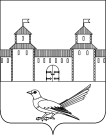 от 10.06.2016 №_ 838-пО  награждении Почетной грамотой Главы муниципального образования Сорочинский городской округ Оренбургской областиВ соответствии с  Федеральным Законом от 06.10.2003 № 131-ФЗ «Об общих принципах  организации местного самоуправления в Российской Федерации», статьями 32, 35, 40 Устава муниципального образования Сорочинский городской округ Оренбургской области, решением Сорочинского городского Совета от 31.10.2012 № 162 «О Почетной грамоте  муниципального  образования город Сорочинск Оренбургской области» (с учетом изменений и дополнений), а также на основании ходатайства  главного врача Государственного бюджетного учреждения здравоохранения «Городская больница» города Сорочинска от 07.06.2016 № 1417, администрация Сорочинского городского округа Оренбургской области постановляет:1.Наградить Почетной грамотой Главы муниципального образования Сорочинский городской округ Оренбургской области за многолетний добросовестный труд, большой вклад в развитие здравоохранения Сорочинского городского округа  и в связи с празднованием профессионального праздника – Дня медицинского работника:–  заведующую фельдшерско – акушерского пункта с. Пронькино Алкееву Любовь Дмитриевну;- врача  акушера – гинеколога женской консультации Михайлову Светлану Васильевну;- участкового врача – терапевта Мартенс Сергея Абрамовича.2. Рекомендовать главному врачу Государственного бюджетного учреждения здравоохранения «Городская больница» города Сорочинска Таскину В.Н.  премировать работников, награжденных Почетной грамотой за счет средств учреждения.3. Настоящее постановление вступает в силу со  дня его подписания, подлежит  официальному опубликованию и размещению на веб-сайте в информационно-телекоммуникационной сети "Интернет"  муниципального образования Сорочинский городской округ  Оренбургской области.4. Контроль за исполнением настоящего постановления оставляю за собой.Глава муниципального образования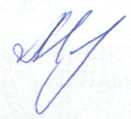 Сорочинский городской округ                                                                        Т.П. МелентьеваРазослано: в дело, прокуратуре,  Государственное бюджетное учреждение здравоохранения «Городская больница» города Сорочинска, Черных И.Н., Вагановой Е.В.Администрация Сорочинского городского округа Оренбургской областиП О С Т А Н О В Л Е Н И Е 